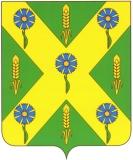 РОССИЙСКАЯ ФЕДЕРАЦИЯОРЛОВСКАЯ ОБЛАСТЬНОВОСИЛЬСКИЙ РАЙОННЫЙ СОВЕТНАРОДНЫХ ДЕПУТАТОВРЕШЕНИЕ             1 декабря 2023 года                                                      №  133   - РС               г. Новосиль Отчет  о  проверке использования средств Дорожного фонда Новосильского района Орловской области   Заслушав и обсудив отчёт  председателя Контрольно-счетной палат о результатах  контрольного мероприятия «Проверка использования средств Дорожного фонда  Новосильского района Орловской области», Новосильский районный    Совет народных депутатов РЕШИЛ:Принять  отчёт Контрольно-счетной  палаты   о результатах  контрольного мероприятия «Проверка использования средств Дорожного фонда  Новосильского района Орловской области»  к сведению.  2. Контроль за исполнением принятого решения возложить на комиссию по бюджету, налогам и экономической реформе.      Председатель Новосильского районного  Совета народных депутатов                                       Д.П.Сигачев